Article 7 : 	Le bulletin d’inscription devra parvenir au plus tard le 30 avril 2019 à l’adresse de la mairie de Viviers-Lès-Montagnes. La participation au salon est gratuite.Article 8 : 	Le dépôt des œuvres s’effectuera le vendredi 10 mai 2019 de 16 heures à 20 heures à la salle Fonségur (à côté de l’école).Article 9 : 	La commission culture organisatrice se réserve le droit de clore les inscriptions pour surnombre afin de permettre une juste présentation des tableaux.Article 10 :	L’attribution des prix est faite par un jury compétent et extérieur aux organisateurs ; sa décision est sans appel. Trois prix, sous forme de bon d’achat en beaux-arts, seront remis par ce jury. La remise des prix aura lieu le samedi 18 mai 2019 à partir de 11 heures 30.Article 11 :	En cas de force majeure le salon pourra être annulé sans préavis.Article 12 :	Chaque artiste pourra reprendre ses œuvres après la clôture du salon le samedi 18 mai 2019 de 12 heures à 13 heures ou la semaine suivante sur rendez-vous.L’inscription au salon implique l’acceptation du présent règlement.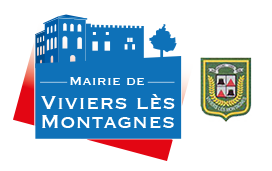 Salon de l’Aquarelle 2019« L’Aquarelle se distingue… »Du samedi 11 au samedi 18 mai 2019INVITATIONLa commission culture de la Mairie de Viviers Lès Montagnes organise son salon « L’Aquarelle se distingue … » qui se tiendra dans la salle Fonségur (à côté de l’école) du 11 au 18 mai 2019. A cette occasion, nous serions heureux de pouvoir vous compter parmi les exposants de cette manifestation.Pour confirmer votre participation, nous vous demandons de bien vouloir nous retourner, après avoir pris connaissance du règlement ci-joint, le bulletin d’inscription ci-derrière dûment complété et signé :avant le 30 avril 2019.	Françoise Barberi 	Adjointe au Maire en charge de la culture	par délégation du MaireBulletin d’Inscription□Je m’inscris au salon « L’Aquarelle se distingue… » à Viviers Lès Montagnes,Nom :	________________________________________________Prénom : 	________________________________________________Pseudonyme : 	________________________________________________Adresse : 	________________________________________________	________________________________________________Téléphone : 	________________________________________________Email : 	________________________________________________Et / ou à la Journée des Peintres dans la rue le 12 mai 2019 □ Nombre de cartons d’invitation au vernissage souhaité : ________Je soussigné(e) _______________________________________________ déclare avoir pris connaissance du règlement ci-joint et en accepte les conditions.A ______________________, le ___________________ Signature :□ mettre une croixREGLEMENTArticle 1 :	Le village de Viviers-Lès-Montagnes organise le Salon « L’Aquarelle se distingue… » avec concours dans la salle Fonségur du samedi 11 mai au samedi 18 mai 2019.Le vernissage aura lieu le samedi 11 mai 2019 à 18 heures. La présence des artistes y est vivement souhaitée.Article 2 :	La commission culture de la mairie accepte les artistes de tous les âges, débutants ou confirmés, ayant ou non l’habitude d’exposer, sans considération de style.La technique retenue pour ce salon est l’aquarelle mais aucun thème n’est imposé.Article 3 :	Trois œuvres au maximum seront acceptées par exposant, encadrées, le verso portera le nom de l’artiste et/ou l’adresse de l’artiste et/ou le titre de l’œuvre.Chaque œuvre devra être correctement encadrée et munie d’un bon système d’accrochage permettant d’être suspendue à des crochets S (fournis).Un comité d’accrochage est chargé de la mise en place des tableaux. Ses décisions sont sans appel. Les œuvres présentées ne pourront être retirées avant la fin du salon.Article 4 :	La mairie de Viviers-Lès-Montagnes prendra toutes les mesures pour la bonne conservation des œuvres et de leur sécurité. Toutefois la mairie de Viviers-Lès-Montagnes ne pourra être tenue pour responsable de détérioration, perte, vol ou dommage dont les œuvres pourraient être l’objet. Il appartient aux exposants de se garantir, s’ils le jugent opportun, auprès de leur compagnie d’assurance.Article 5 :	Des livrets de présentation des artistes seront mis gratuitement à la disposition des visiteurs à l’entrée de l’exposition. Y figureront les informations de la fiche d’inscription (sauf indication contraire dûment notifiée) ainsi que les titres des œuvres et éventuellement leurs prix.Article 6 :	Chaque exposant autorise à titre gracieux l’exploitation d’images de leurs œuvres et donne accord aux organisateurs pour la promotion et la diffusion de l’évènement../…Titre des œuvresDimensionsDimensionsPrix de vente (facultatif)Titre des œuvresH.L.Prix de vente (facultatif)1 -2 - 3 -